Печатное средство массовой информации органов местного самоуправления муниципального образования Мушковичского  сельского поселения Ярцевского района Смоленской областиМЧС России информирует! Наибольшую опасность при пожарах в жилых домах, в особенности многоэтажных, представляет паника. Известны случаи, когда при возникновении даже незначительного загорания, люди, преувеличивая опасность, с криками бросались к выходам, вызывая общее смятение. Это приводило к давкам, заторам, ушибам и даже гибели людей. Иные, спасаясь от огня, выбегают из горящих помещений, оставляя открытыми двери. Распространяясь через дверные проемы, пламя охватывает новые помещения. Кое-кто, ничем себя не защитив, пытается уйти через помещения, объятые огнём. В таких случаях, даже вдох раскалённого воздуха, может привести к параличу дыхательных путей и трагическому исходу. К тому же человек получает при этом тяжёлые ожоги. В большинстве случаев гибель на пожарах происходит не от высокой температуры, а от дыма, насыщенного ядовитыми продуктами сгорания привычных и полезных в быту вещей. Если же произошла беда, и начался пожар, то необходимо знать и выполнять основные правила поведения:Обнаружив пожар, необходимо в первую очередь сообщить об этом в пожарную охрану по телефону 01 или с мобильного 101 и 112. Следует иметь в виду, что чем скорее приедут пожарные, тем легче и с меньшим ущербом будет прекращен пожар. Необходимо помнить, что правильное и полное сообщение о пожаре позволит пожарной охране предвидеть возможную обстановку и принять необходимые решения, дающие возможность в кратчайший срок сосредоточить у места пожара соответствующие силы и средства по его ликвидации. Распространению пожара в жилых домах чаще всего могут способствовать вентиляционные каналы, окна и двери, через которые поступает свежий воздух, дающий дополнительный приток кислорода, способствующего развитию пожара. Вот почему не рекомендуется разбивать стекла в окнах горящего помещения и оставлять открытыми двери в соседние помещения.Если пожар был замечен поздно и, имеющихся огнетушащих средств недостаточно, нужно принять меры к тому, чтобы задержать распространение огня. Для этого необходимо по возможности плотно закрыть все двери, окна в помещении. Заложить щели между полом и дверью мокрой тканью, перекрыть газ, отключить электроэнергию. Если дом или квартира заполняются дымом, дышать надо через мокрую ткань, а двигаться как можно ближе к полу (там меньше дыма). Выбирайте как можно более безопасный путь эвакуации и постарайтесь не паниковать. Не пользуйтесь лифтами во время пожара. Спускайтесь только по лестницам. Никогда не бегите наугад. По прибытию пожарных полностью подчиняйтесь их командам. Не заходите обратно в горящее помещение до тех пор, пока пожарные не скажут, что опасность миновала.ОНД и ПР Ярцевского, Духовщинского и Кардымовского районов УНД и ПР Главного управления МЧС России по Смоленской области                                      Ярцевский филиал Областного государственного бюджетного учреждения ветеринарии «Госветслужба» ИНФОРМИРУЕТ!!!Бешенство – вирусная болезнь, поражающая нервную систему человека и животных, заболевание передается через укусы и ослюнение. Без профилактических прививок у людей оно всегда заканчивается смертью.Характерные признаки болезни у животных. Заболевание животных может проявляться как в буйной, так и в тихой (паралитической) формах.Основной источник распространения бешенства – дикие животные (чаще лисы и енотовидные собаки).Бешеная лисица забегает в поселки, залезает в сараи, кусает скот, дерется с собаками. Она может выйти на дорогу и стоять, не обращая внимания на людей. Но если к ней подойти, почти всегда бросается на человека. Больная енотовидная собака, наоборот, чаще всего затаивается, лежит неподвижно. Трогать такое животное, класть его в багажник и привозить домой очень опасно. Особенно страшен бешеный волк, наносящий множественные глубокие укусы, часто в голову.Больная собака угнетена, забирается в темный угол, не откликается на зов хозяина, хрипло лает, грызет палки, глотает камни, из-за рта течет слюна, появляется косоглазие, отказывают задние ноги. Собака может в дикой злобе кидаться на всех подряд и бежать, не разбирая дороги. При бешенстве в тихой форме собака может виновато ластиться к хозяину, а потом как бы случайно укусить его. Может убежатьиз дома. Боязни воды (гидрофобии) у собаки обычно не бывает и вода, поставленная перед животным, не является достоверной проверкой его здоровья.Кошки тоже могут болеть буйно и тихо. Буйство их очень опасно. Бешеная кошка прыгает людям на голову, грызет, кусает и царапает все, что попадается на дороге. Однако кошка может тихо забраться в подвал или под диван и укусить человека, когда ее будут вытаскивать.Бешеные коровы ревут, отказываются от еды, зевают, бросаются на стены. Больные овцы икозы прыгают на стены и кусают других животных, бросаются на людей и на собак. Водобоязни у них нет. Больные копытные, если даже у них нет видимой агрессии, могут иметь испуганный взгляд, отвисшую челюсть и выглядеть для хозяина как (подавившиеся косточкой).Меры по предупреждению заражения людей бешенством. Если животное укусило или поцарапало человека, немедленно обильно промойте рану проточной водой с мылом (не менее 15 минут), прижгите йодом, водкой, одеколоном. После этого необходимо как можно скорее обратиться к врачу – хирургу, который при необходимости, назначит курс профилактических прививок. Прививки - это единственное средство спасения от бешенства. Уколы ставят в день обращения, а затем на 3,7,14,30,90 дни после укуса. Во время такого лечения категорически запрещено употреблять алкоголь. Если человека укусила своя или знакомая собака или кошка без явных признаков бешенства, ее необходимо  подвергнуть карантинному наблюдению  в течение 10 дней. Это не меняет необходимости обратиться к врачу и начать профилактические прививки в первый же день. Если собака или кошка остается здоровой в течение 10 дней после укуса, прививки делать прекратят. Но если животное погибло или убежало, то прививки покусанному человеку необходимо продолжать. Для животных других видов срок карантинного наблюдения не установлен.Меры профилактики заболевания животных бешенством. Все собаки и кошки должны быть обязательно привиты от бешенства. Прививки в государственных ветеринарных клиниках делают бесплатно. Выводить собак на прогулки разрешается только на коротком поводке, а бойцовых или крупных в наморднике, и оберегать их от контактов с бездомными животными. Безнадзорные собаки и кошки представляют большую опасность, и подлежат отлову. В районах неблагополучных по бешенству диких животных, в основном, органы власти могут устраивать отстрел, отлов или затравку в норах диких животных независимо от сроков охоты.В случае если у Ваших животных был контакт с животными подозрительными по заболеванию бешенством необходимо обратиться в Ярцевский филиал Областного государственного бюджетного учреждения ветеринарии «Госветслужба» по телефону 8(48143)7-22-18 для консультации и решения вопросов карантинизации и противоэпизоотической иммунизации.Если у Вас или членов Вашей семьи был контакт с животными подозрительными по заболеванию бешенством немедленно обратиться в медицинскую организацию по месту жительства для получения антирабической помощи.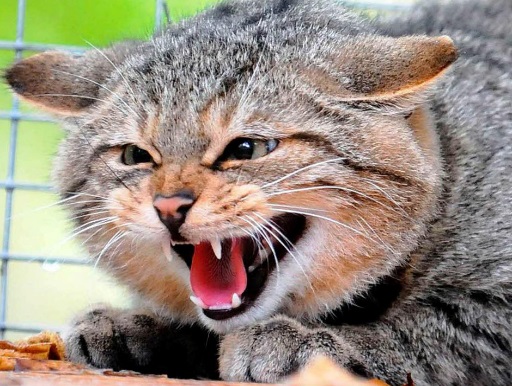 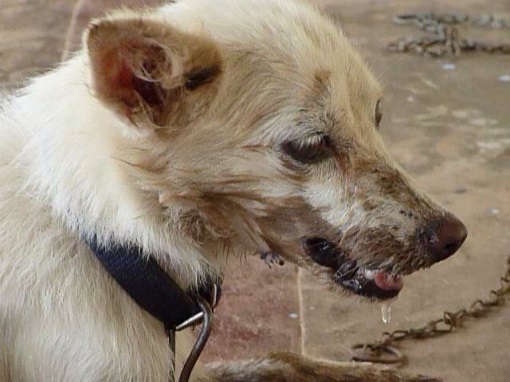 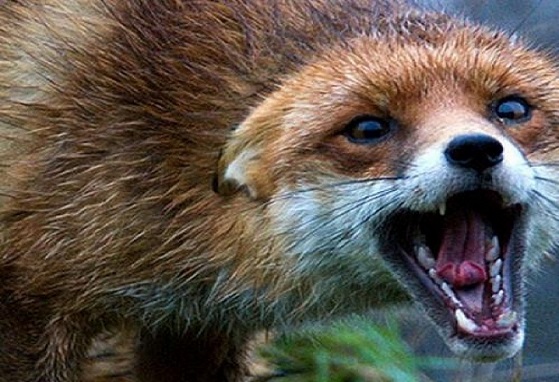 УЧАСТКОВАЯ ИЗБИРАТЕЛЬНАЯ КОМИССИЯИЗБИРАТЕЛЬНОГО УЧАСТКА №789П О С Т А Н О В Л Е Н И Е  В соответствии с подпунктом «а» пункта 9 статьи 70 Федерального закона от 12 июня 2002 года № 67-ФЗ «Об основных гарантиях избирательных прав и права на участие в референдуме граждан Российской Федерации», подпунктом «а» пункта 9 статьи 45 областного закона от 3 июля 2003 года № 41-з «О выборах органов местного самоуправления в Смоленской области», в связи с тем, что итоги голосования не позволяют с достоверностью определить результаты волеизъявления избирателей ввиду отсутствия сведений о зарегистрированном кандидате в депутаты Совета депутатов Мушковичского сельского поселения Ярцевского района Смоленской области Кривозубова Николая Владимировича, выдвинутого избирательным объединением Смоленское региональное отделение Политической партии ЛДПР – Либерально-демократической партии России, в избирательном бюллетене для голосования на выборах депутатов Совета депутатов Мушковичского сельского поселения Ярцевского района Смоленской области по семимандатному избирательному округу № 1, участковая избирательная комиссия избирательного участка №789ПОСТАНОВИЛА:1. Признать итоги голосования на выборах депутатов Совета депутатов Мушковичского сельского поселения Ярцевского района Смоленской области на избирательном участке № 789 недействительными.2. Разместить настоящее постановление на официальном сайте Администрации муниципального образования «Ярцевский район» Смоленской области в сети «Интернет» во вкладке Выборы 2020 (https://yarcevo.admin-smolensk.ru/vybory-2020/vybory-deputatov-mushkovichskogo - sp/.)Председатель комиссии	                                             	                          	Е.С. АверинаСекретарь комиссии					                              	Е.В. КупрееваУЧАСТКОВАЯ ИЗБИРАТЕЛЬНАЯ КОМИССИЯИЗБИРАТЕЛЬНОГО УЧАСТКА №789П О С Т А Н О В Л Е Н И Е  В соответствии с подпунктом «а» пункта 9 статьи 70 Федерального закона от 12 июня 2002 года № 67-ФЗ «Об основных гарантиях избирательных прав и права на участие в референдуме граждан Российской Федерации», подпунктом «а» пункта 9 статьи 45 областного закона от 3 июля 2003 года № 41-з «О выборах органов местного самоуправления в Смоленской области», на основании постановления избирательной комиссии Смоленской области от 28 апреля 2015 года № 206/1498-5 «О возложении полномочий избирательной комиссии муниципального образования Мушковичского сельского поселения Ярцевского района Смоленской области на участковую комиссию избирательного участка № 789», на основании постановления участковой избирательной комиссии избирательного участка № 789 от 14 сентября 2020 года № 30/103 «Об итогах голосования на выборах депутатов Совета депутатов Мушковичского сельского поселения Ярцевского района Смоленской области на избирательном участке № 789» участковая избирательная комиссия избирательного участка №789ПОСТАНОВИЛА:1. Признать результаты выборов депутатов Совета депутатов Мушковичского сельского поселения Ярцевского района Смоленской области четвертого созыва недействительными.2. Разместить настоящее постановление на официальном сайте Администрации муниципального образования «Ярцевский район» Смоленской области в сети «Интернет» во вкладке Выборы 2020 (https://yarcevo.admin-smolensk.ru/vybory-2020/vybory-deputatov-mushkovichskogo - sp/.)Председатель комиссии	                                             	                               Е.С. АверинаСекретарь комиссии					                              	    Е.В. КупрееваУЧАСТКОВАЯ ИЗБИРАТЕЛЬНАЯ КОМИССИЯ ИЗБИРАТЕЛЬНОГО УЧАСТКА №789П О С Т А Н О В Л Е Н И Е  В соответствии с пунктами 5, 6 статьи 71 Федерального закона от 12 июня 2002 года № 67-ФЗ «Об основных гарантиях избирательных прав и права на участие в референдуме граждан Российской Федерации», пунктами 5, 6 статьи 46 областного закона от 3 июля 2003 года № 41-з «О выборах органов местного самоуправления в Смоленской области», на основании постановления избирательной  комиссии Смоленской области от 28 апреля 2015 года  № 206/1498-5 «О возложении полномочий избирательной комиссии муниципального образования Мушковичского сельского поселения Ярцевского района Смоленской области на участковую комиссию избирательного участка № 789», постановления участковой избирательной комиссии избирательного участка № 789 от 14 сентября 2020 года № 30/104 «О результатах выборов депутатов Совета депутатов Мушковичского сельского поселения Ярцевского района Смоленской области четвертого созыва» участковая избирательная комиссия избирательного участка №789ПОСТАНОВИЛА:1. Назначить повторные выборы депутатов Совета депутатов Мушковичского сельского поселения Ярцевского района Смоленской области четвертого созыва на 22 ноября 2020 года.2. Сроки избирательных действий сократить на одну треть.3. Опубликовать настоящее постановление в печатном средстве массовой информации органов местного самоуправления муниципального образования Мушковичского сельского поселения Ярцевского района Смоленской области «Вести поселения» и разместить на официальном сайте Администрации муниципального образования «Ярцевский район» Смоленской области в сети «Интернет» во вкладке Выборы 2020 (https://yarcevo.admin-smolensk.ru/vybory-2020/vybory-deputatov-mushkovichskogo - sp/.)Председатель комиссии	                                             		                   О.В.РомановаСекретарь комиссии					                                                Е.В.КупрееваСОВЕТ ДЕПУТАТОВ МУШКОВИЧСКОГОСЕЛЬСКОГО ПОСЕЛЕНИЯР Е Ш Е Н И Еот 25.09.2020 года                       № 17В соответствии с Федеральным законом от 12 июня 2002 года № 67-ФЗ «Об основных гарантиях избирательных прав и прав на участие в референдуме граждан Российской Федерации», Инструкцией о порядке открытия и ведения счетов, учета, отчетности и перечисления денежных средств, выделенных из местного бюджета избирательным комиссиям муниципальных образований, другим избирательным комиссиям, комиссиям референдума на подготовку и проведение выборов органов местного самоуправления в Смоленской области, местного референдума в Смоленской области, утвержденной постановлением избирательной комиссии Смоленской области от 12 марта 2019 года № 96/711-6 и согласованной с Отделением по Смоленской области Главного управления Центрального банка Российской Федерации по Центральному федеральному округу, Совет депутатов Мушковичского сельского поселения Ярцевского района Смоленской области Р Е Ш И Л:1. Разрешить избирательной комиссии муниципального образования Мушковичского сельского поселения Ярцевского района Смоленской области открыть лицевой счет на балансовом счете 40206 «Средства, выделенные из местных бюджетов» для осуществления финансирования подготовки и проведения, назначенных на 22 ноября 2020 года, повторных выборов депутатов Совета депутатов Мушковичского сельского поселения Ярцевского района Смоленской области четвертого созыва.2. Установить срок действия лицевого счета избирательной комиссии муниципального образования Мушковичского сельского поселения Ярцевского района Смоленской области до 25 декабря 2020 года.3. Настоящее решение вступает в силу с момента его принятия. 4. Настоящее решение подлежит опубликованию в печатном средстве массовой информации органов местного самоуправления муниципального образования Мушковичского  сельского поселения Ярцевского района Смоленской области «Вести поселения».СОВЕТ ДЕПУТАТОВ МУШКОВИЧСКОГОСЕЛЬСКОГО ПОСЕЛЕНИЯР Е Ш Е Н И Еот 25.09.2020 года                          № 18	В соответствии с Федеральным законом от 12 июня 2002 года № 67-ФЗ «Об основных гарантиях избирательных прав и права на участие в референдуме граждан Российской Федерации», областным законом от 3 июля 2003 года № 41-з «О выборах органов местного самоуправления в Смоленской области», Уставом муниципального образования Мушковичского сельского поселения Ярцевского района Смоленской области (новая редакция), рассмотрев проект решения «Об утверждении сметы расходов на подготовку и проведение повторных выборов депутатов Совета депутатов Мушковичского сельского поселения Ярцевского района Смоленской области четвертого созыва», внесенный Главой муниципального образования Мушковичского сельского поселения Ярцевского района Смоленской области Азаренковым А.А., Совет депутатов  Мушковичского сельского поселения Ярцевского района Смоленской области                                                                                                                                                                                                                                                                                                                                                                                                                                                                                                                                                                                                                                                                                                                                                                                                                                                                                                                                                     	Р Е Ш И Л:Утвердить смету расходов на подготовку и проведение повторных выборов депутатов Совета депутатов Мушковичского сельского поселения Ярцевского района Смоленской области четвертого созыва согласно приложению.2. Администрации Мушковичского сельского поселения Ярцевского района Смоленской области обеспечить финансирование расходов на подготовку и проведение повторных выборов депутатов Совета депутатов Мушковичского сельского поселения Ярцевского района Смоленской области четвертого  созыва.3. Настоящее решение вступает в силу со дня, следующего за днем его официального опубликования в печатном средстве массовой информации органов местного самоуправления муниципального образования Мушковичского сельского поселения Ярцевского района Смоленской области «Вести поселения».Глава муниципального образования Мушковичского сельского поселения Ярцевского района Смоленской области                                                                                                    А.А. АзаренковПриложение                                                                                                     к решению Совета депутатов                                                                                                    Мушковичского сельского                                                                                                    поселения Ярцевского района                                                                                                    Смоленской области                                                                                                    от 25.09.2020 г №18Смета расходов на подготовку и проведение выборов депутатов Совета депутатов Мушковичского сельского поселения Ярцевского района Смоленской области четвертого созываДополнительная оплата труда (вознаграждение)Учредители: Совет депутатов Мушковичского сельского поселения Ярцевского района Смоленской области, Администрация Мушковичского сельского поселения Ярцевского района Смоленской области.Тираж: 12 экз.Адрес редакции: 215834, Смоленская область, Ярцевский район, д. Мушковичи, ул. Школьная, д. 6 E-mail: mushkovich_adm@mail.ruТел.: (8-48143) 9-55-38/9-55-71Распространяется бесплатноФамилия, имя, отчество редактора  Азаренков А.А.Вести поселенияВести поселенияВести поселенияот 14 сентября 2020  годад.Мушковичид.Мушковичи№ 30/103Об итогах голосования на выборах депутатов Совета депутатов Мушковичского сельского поселения Ярцевского района Смоленской области четвертого созыва на избирательном участке № 789Об итогах голосования на выборах депутатов Совета депутатов Мушковичского сельского поселения Ярцевского района Смоленской области четвертого созыва на избирательном участке № 789т 14 сентября 2020  годад.Мушковичид.Мушковичи№ 30/104О результатах выборов депутатов Совета депутатов Мушковичского сельского поселения Ярцевского района Смоленской области четвертого созываО результатах выборов депутатов Совета депутатов Мушковичского сельского поселения Ярцевского района Смоленской области четвертого созываот 23 сентября 2020  годад. Мушковичи№ 32/107О назначении повторных выборов депутатов Совета депутатов Мушковичского сельского поселения Ярцевского района Смоленской области четвертого созыва О разрешении избирательной комиссии муниципального образования Мушковичского сельского поселения Ярцевского района Смоленской области на открытие лицевого счета на балансовом счете 40206 Глава муниципального образования Мушковичского сельского поселения Ярцевского района Смоленской области                                                                                            А.А. АзаренковОб утверждении сметы расходов на подготовку и проведение повторных выборов депутатов Совета депутатов Мушковичского сельского поселения Ярцевского района Смоленской области четвертого созываВиды расходов Сумма, рублей1.Компенсация 2.Дополнительная оплата труда (вознаграждение)           55 500,003.Начисления на дополнительную оплату труда4.Расходы на изготовление печатной продукции             4 500,005.Расходы на связь             1 600,006.Транспортные расходы7. Канцелярские расходы8. Командировочные расходы9. Расходы на приобретение других материальных ценностей (материальных запасов)10. Другие расходы, связанные с подготовкой и проведением выборов (референдума)8 400,00                                                                           Всего расходов70 000,00